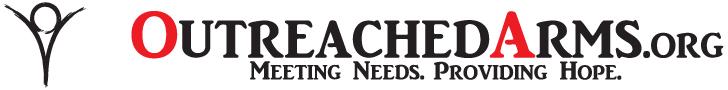 Dear Merchant,Thank you for giving me the opportunity to introduce you to Outreached Arms, a 501(c)(3) non-profit ministry, dedicated to providing meals and social services to the homeless and working poor. With the help of our hard-working volunteers, we currently provide 200 meals a week. In addition to serving meals, Outreached Arms meets the social needs of our guests by offering bus passes, haircuts, as well as providing them with everyday hygiene supplies. We are always working to expand our services and we remain committed to serving everyone in need with a warm meal and a sense of community.
Our inception in 2010 began on a windy street corner with tables brought from home and sandwiches and soup which were made in our own kitchens. Since that time, I am thankful to say that we now have access to a warm facility with a kitchen and have fed thousands of our area’s hungriest population. We strive to build relationships with the people we serve. We have been able to aid them with their daily struggles as well as help in finding employment and housing in some cases. Many of them have then returned as volunteers, bringing our organization to a full circle moment.
I am writing because we are always in need of food donations and/or monetary contributions which would allow us to defray costs and continue our vital work. Outreached Arms is only a success story with the assistance and thoughtful contributions from companies and organizations such as yours.As we move forward, our plan is to reach more people by expanding the number of days we serve. As you are aware, the cost of feeding the homeless and working poor is an ever-growing expense. We hope you can support Outreached Arms now and into the future. Any donation will be greatly appreciated and thoughtfully put to good use. Everyone associated with Outreached Arms is a volunteer and every donation goes directly to the population we serve.
Thank you for your consideration and best wishes from all of us at Outreached ArmsSincerely,Sharon BooneVice-President and Co-FounderOutreached Arms724.759.4833